แบบรายงานจำนวนผลงานวิจัยและนวัตกรรมประจำปีงบประมาณ พ.ศ. 2562วิทยาเขตสุโขทัย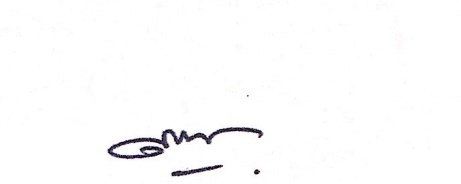 ลำดับที่ชื่อผู้วิจัย(เจ้าของผลงานวิจัย/นวัตกรรม)สังกัดคณะชื่อผลงาน/นวัตกรรมแหล่งงบประมาณที่ได้รับจัดสรรแหล่งงบประมาณที่ได้รับจัดสรรแหล่งงบประมาณที่ได้รับจัดสรรแหล่งงบประมาณที่ได้รับจัดสรรแหล่งงบประมาณที่ได้รับจัดสรรประเภทผลงานประเภทผลงานการนำไปใช้ประโยชน์การนำไปใช้ประโยชน์การนำไปใช้ประโยชน์การนำไปใช้ประโยชน์หมายเหตุลำดับที่ชื่อผู้วิจัย(เจ้าของผลงานวิจัย/นวัตกรรม)สังกัดคณะชื่อผลงาน/นวัตกรรมเงินงบประมาณแผ่นดิน (สกสว.)เงินรายได้เงินทุนส่วนตัวงบประมาณทุนภายนอกชื่อหน่วยงานเจ้าของแหล่งทุน(โปรดระบุชื่อแหล่งทุน)งานวิจัยนวัตกรรมด้านนโยบายและสาธารณะด้านพาณิชย์ด้านสังคมและชุมชนด้านวิชาการหมายเหตุ1ว่าที่ร้อยตรีมนตรี  จั่นมาวิทยาศาสตร์การกีฬาและสุขภาพผลของโปรแกรมการฝึกร่างกายโดยใช้การละเล่นการกระโดยางที่มีผลต่อสมรรถภาพทางกายในเด็กอายุระหว่าง 10 – 12 ปี มกช. (ผ่านกองทุน สกสว.)นางสาวกาญจนา  รัตนประชารมย์วิทยาศาสตร์การกีฬาและสุขภาพประสิทธิผลของการใช้โปรแกรมการเสริมสร้างพลังอำนาจเพื่อป้องกันการดื่มเครื่องดื่มที่มีแอลกอฮอล์ของเด็กมัธยมศึกษาภาคเหนือมกช. (ผ่านกองทุน สกสว.)